Actividades SugeridasOBJETIVO DE APRENDIZAJE OA_6DESCRIPCIÓN DE LA ACTIVIDADESResolver problemas rutinarios y no rutinarios que involucren las cuatro operaciones y combinaciones de ellas: › que incluyan situaciones con dinero › usando la calculadora y el computador en ámbitos numéricos superiores al 10 0003.Determinan situaciones que plantean cálculos aritméticos, registrando de manera comprensible para sus compañeros los procedimientos usados . Por ejemplo, determinan lo que implican los cálculos en las situaciones siguientes: › Esteban tiene $50 000. El siguiente cálculo: (50 000 : 5) · 10 lo realiza para saber el precio que tienen… artículos de igual valor que cuestan… cada uno. › Camila sabe que 10 dulces de igual precio cuestan $1 000. Realiza las siguientes operaciones: Primero resuelve  1 000 : 10 A continuación multiplica este resultado por 6. ¿Qué obtiene Camila con estos cálculos?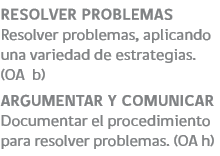 